№ 107                                                                              от  3 июля 2019 годаРАСПОРЯЖЕНИЕО назначений публичных  слушаний по проекту Устава муниципального образования  "Шиньшинское сельское поселение".Руководствуясь Федеральным Законом  от 06 .10.2003 г. "Об общих принципах организации местного самоуправления в Российской Федерации " и Положением о публичных слушаниях в муниципальном образовании "Шиньшинское сельское поселение", утвержденного решением Собрания депутатов  муниципального образования  "Шиньшинское сельское поселение" №9 от 9 ноября 2009 г. РАСПОРЯЖАЮ:1.Назначить публичные слушания по проекту Устава  муниципального образования  "Шиньшинское сельское поселение" на 5  августа  2019 года в здании администрации  муниципального образования  "Шиньшинское сельское поселение" .2.Разместить на информационном стенде администрации  муниципального образования  "Шиньшинское сельское поселение"проект Устава  муниципального образования  "Шиньшинское сельское поселение"для его всеобщего ознакомления.Глава муниципального образования "Шиньшинское сельское поселение",председатель Собрания депутатов                                Р.Николаева Шенше ял кундем»муниципальный образованийын депутатше- влакын  Погынжо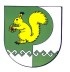 Собрание депутатовмуниципального образования«Шиньшинское сельское поселение»425 154 Морко район.Шенше ял, Петров  урем, 16Телефон-влак: 9-61-97425 154, Моркинский район, село Шиньша, ул.Петрова, 1бТелефоны: 9-61-97